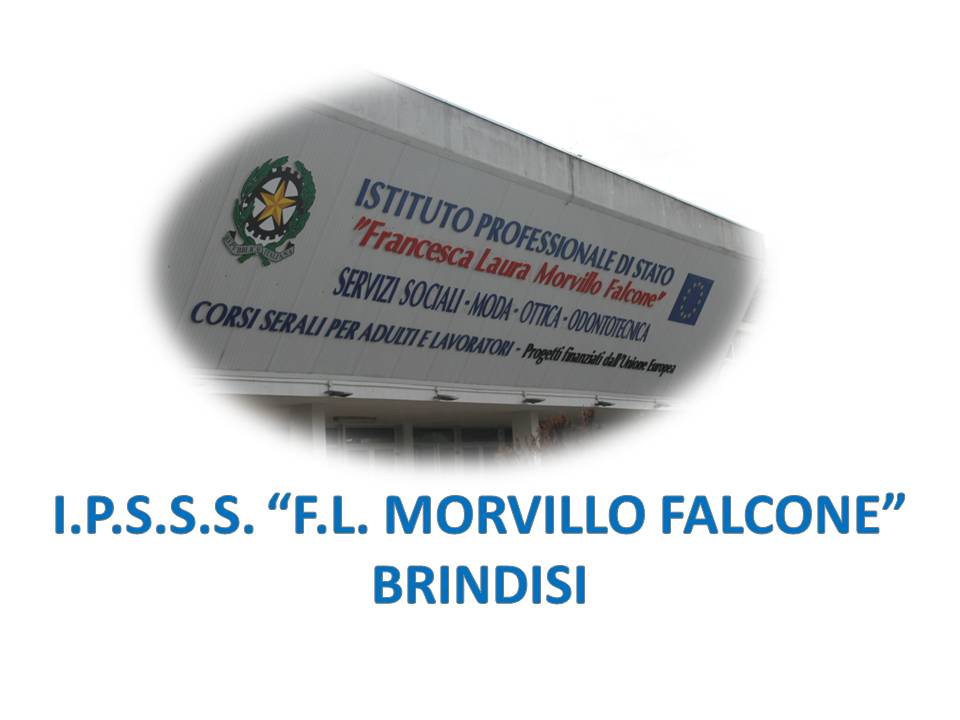 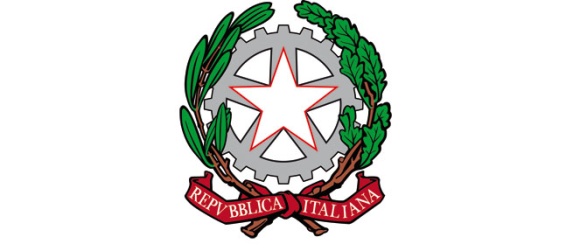 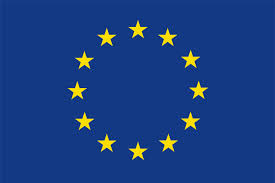 ISTITUTO PROFESSIONALE DI STATO PER I SERVIZI SOCIALI“Francesca Laura MORVILLO FALCONE”Via Galanti, 1 - Tel. 0831/513991brrf010008@istruzione.it – brrf010008@pec.istruzione.it  www.morvillofalconebrindisi.edu.it72100   B R I N D I S IMATERIA: TECNOLOGIE DELL’INFORMAZIONE E DELLA COMUNICAZIONE (ore settimanali: 3).CLASSE: 2^ B INDUSTRIA E ARTIGIANATO PER IL MADE IN ITALYANNO SCOLASTICO: 2021/2022DOCENTI: MOCAVERO SILVIA – FUMAROLA FABIANO – TERMITE ALESSANDRALibro di testo:SmarTIC. Informatica e tecnologie dell'informazione e della comunicazione. A. Lorenzi – R. Giupponi • Istituto Italiano Edizioni Atlas.Argomenti:RICHIAMI SUGLI ARGOMENTI DEL PRIMO ANNOIl sistema di elaborazioneI servizi web:I siti webLa posta elettronicaGli strumenti di presentazioneIl foglio di calcoloSITI WEB STATICIProgettazione di siti WebNavigabilitàAccessibilitàUsabilitàCMS per la creazione di siti web statici: Google Sitesstruttura del menucreazione di pagine staticheinserimento contenuti multimedialicollegamenti tra pagineCompito di realtà: un sito web per pubblicizzare un negozio di abbigliamentoSITI WEB DINAMICIArchivi digitali e databasebasi di dati relazionalitabelle e relazioniCMS per la creazione di siti web dinamici: Wix:struttura del menucreazione dei datasetscreazione pagine dinamicheinterrogazione dei datasetsCompito di realtà: un sito web per la mia “boutique”IL WEARABLEL’elettronica tessileI circuitiI materiali conduttiviPROGETTAZIONE CADProgettazione con TinkerCADSlicing con “Ultimaker Cura”La stampa 3DALGORITMI E CODINGAlgoritmi e procedura risolutivaRappresentazione grafica degli algoritmi:Diagrammi di flussoStrutture di controlloLinguaggi di programmazione a blocchiGli studenti	I docenti_______________________	_______________________________________________	________________________	________________________